Texte 8 p 35 à p 40Relis la page 35, puis indique Vrai ou Faux, puis coche ce qui t’a permis de répondre.Réponds aux questions par des phrases. Pourquoi les trois hommes de Basseterre enlèvent-ils Fado ? Ils pensent que Fado est un sorcier et que c’est le secret de la richesse des gens de Cap de Chien.Pourquoi Cazel n’arrive-t-elle pas à le défendre ? Cazel est une vieille dame seule et ils sont trois et costauds.Qui sauve Fado ? Comment fait-elle ?C’est la mer qui sauve Fado. Elle coupe la route des voleurs en dressant une énorme vague.Recopie la phrase qui montre que Cazel a fait tout ce qu’elle a pu pour défendre Fado.Cazel essaya de défendre Fado de toutes ses forces, mais que pouvait-elle contre trois hommes ?Complète chaque phrase.Mon fils, gémit Cazel.…………		Mon fils, gronda …la mer.…Explique pourquoi toutes les deux appellent Fado « mon fils ».Fado est le fils de la mer et le fils adoptif de Cazel.Entoure en bleu les groupes du nom (déterminant + nom commun)   en jaune les verbes avec leur pronom sujet.il posa		des barques		ils pêcheront		le village		elle sortit	le pêcheur		un sorcier			ils se précipitèrent		tu obéisla mer		la colère		le rivage		il crie			elle grondeRecopie la phrase en séparant les motsIlregardaàtraverslesfentesd’unvolet.Ils regarda à travers les fentes d’un volet.Date : ……………………………………  L’Enfant de la merV ou Fle textel’illustrationL’enfant jouait sur un tapis.VXUne lanterne l’éclairait doucement.VXQuand il riait, sa nageoire se déployait comme une aile.VXIl dessinait le visage d’une étoile de mer.VXIl parlait d’une voix forte.FXIl était vêtu d’un pantacourt.VX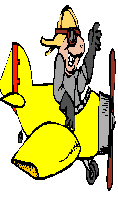 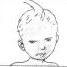 